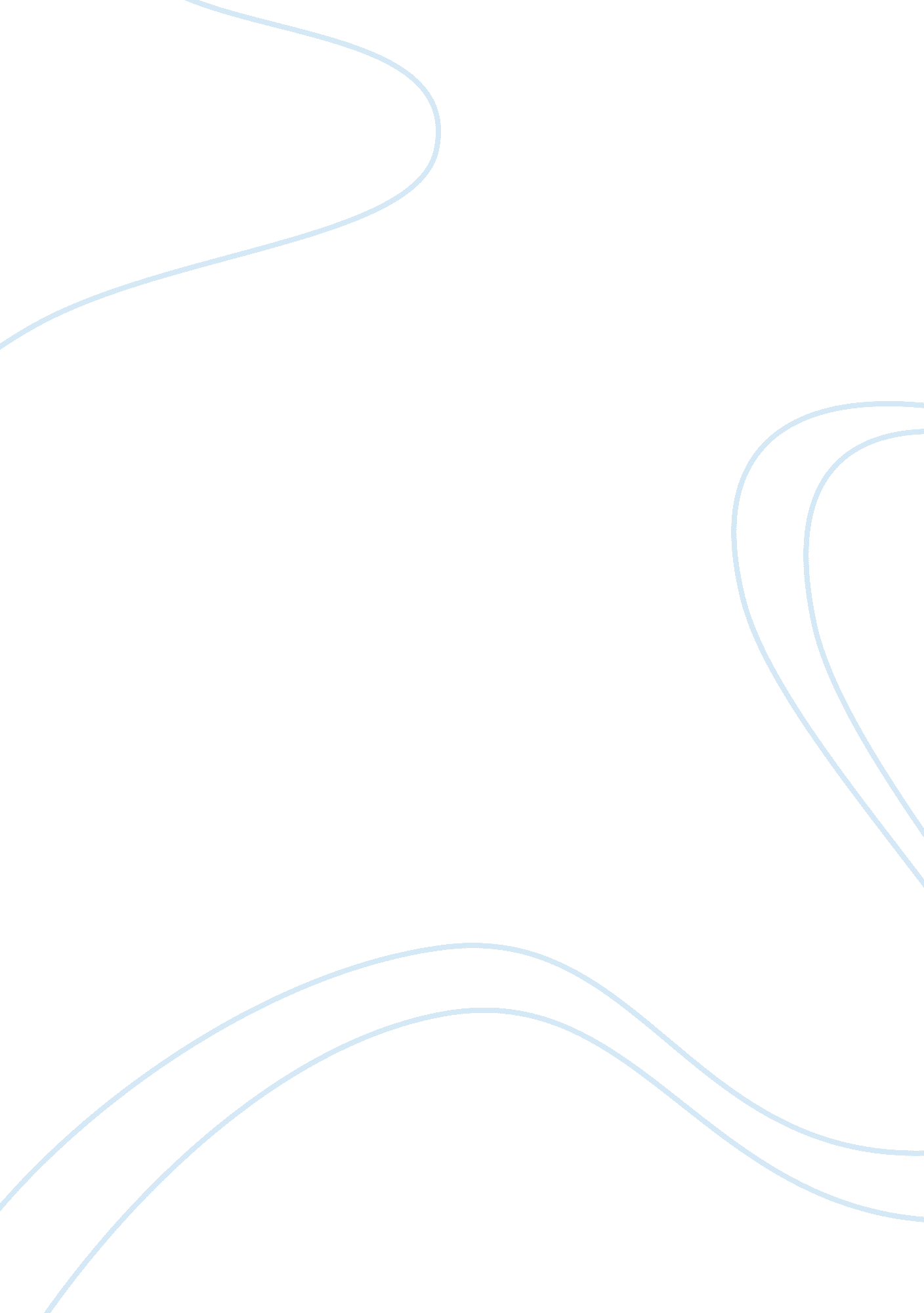 Defining the strategic human resources management commerce essay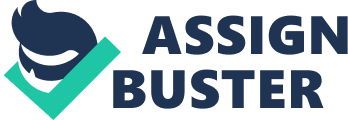 However, more late, authors have begun to near the country of HRM from a much more macro-orientation that is, what could more accurately be called SHRM ( Butler et al. , 1991 ) . For illustration, Schuler and Walker ( 1990 ) noted that human resource scheme referred to a short-run focal point on concern demands and defined it as `` a set of procedures and activities jointly shared by human resources and line directors to work out people-related concern jobs '' . Guest ( 1989 ) suggested that SHRM is concerned with guaranting that `` human resources direction is to the full integrated into strategic planning ; that HRM policies cohere both across policy countries and across hierarchies and that HRM patterns are accepted and used by line directors as portion of their mundane work '' . Probably the best definition offered to day of the month, nevertheless, comes from Schuler ( in imperativeness ) who states that SHRM is `` all those activities impacting the behaviour of persons in their attempts to explicate and implement the strategic demands of the concern '' . In other words, SHRM is the macro-organizational attack to sing the function and map of HRM in the larger organisation ( Butler et al. , 1991 ) . Therefore, for the intents of this assignment, strategic human resource direction can be defined as the form of planned human resource deployments and activities intended to enable an organisation to accomplish its ends. This definition highlights the two of import dimensions that distinguish it from traditional HRM. First, vertically, it entails the linking of human resource direction patterns with the strategic direction procedure of the organisation ( Dyer, 1985 ; Golden Ramanujam, 1985 ; Guest, 1989 ; Lengnick-Hall & A ; Lengnick-Hall, 1988 ; Schuler, in imperativeness ) . Second, horizontally, it emphasizes the coordination or congruity among the assorted human resource direction patterns ( Baird & A ; Meshoulam, 1988 ; Milliman, Von Glinow, & A ; Nathan, 1991 ; Schuler & A ; Jackson, 1987 ; Snell, in imperativeness ; Wright & A ; Snell, 1991 ) through a form of planned action. Our definition does non explicitly address the congruity with other organisational eventualities such as merchandise life rhythms ( Baird & A ; Meshoulam, 1988 ) , but these are inexplicit given the nexus to organisational ends. This definition provides a clear expounding of the variables of involvement and their interrelatedness to SHRM theory and research. SHRM theory should be concerned with the determiners of determinations about human resource patterns, the composing of the human capital resource pool ( i. e. , accomplishments and abilities ) , the specification of needed human resource behaviours, and the effectivity of these determinations given assorted concern schemes and/or competitory state of affairss. After holding the theoretical definition of SHRM, now in this assignment it is traveling towards the adoptability of SHRM to Pakistani organisations and so after analysing it to Pakistani organisations it is traveling to analyzed in the institutional context by maintaining the theory and pattern in usage. Adoptability of SHRM to Pakistani organisations: Nowadays, it is a common belief in the concern universe that the human resources of an organisation can be a beginning of competitory advantage, provided that the policies and patterns for pull offing people are integrated with strategic ends and aims. Strategic human resource direction ( SHRM ) emphasizes the importance of set uping correspondence between human resource policies and organisational strategic ends. Adoptability of SHRM: Now, when it comes to the version of SHRM so it means to the deduction of theoretical foundations of SHRM to the existent universe. Adaptation involves the existent application of SHRM on every degree including organisations, establishments including both formal and informal etc. Pakistani Organizations: Now, traveling to analyse SHRM into Pakistani organisations. 2. 2. 1. Condition OF SHRM IN THE DEVELOPED COUNTRIES: In this of all time altering competitory universe it is become really hard for the companies to go differentiated from others. Each company can hold the same substructure, engineering, policies, natural stuff and procedures. The lone resource which can give competitory border to one company over another 1. This competitory border enables the company to prolong and increase their market portion. The strategic function of Human Resource Management has been realized universe over a period of clip. Organizations have realized the desperate demand of set uping good developed Human Resource Department that can lend toward organisation 's productiveness. Human Resource Department performs both nucleus and back uping maps. 2. 2. 2. Condition OF SHRM IN PAKISTAN-UNDER DEVELOPED COUNTRY: Economies and concerns all over the universe are confronting new tendencies of globalisation and free market. HRM in Pakistan was adopted in response to these challenges and to rush up the gait of economic and concern activities. However, HRM is neglecting to make so. The construct of HRM is still in its preliminary stage in Pakistan and in little concern it is about nonexistent. Unfortunately, non much attending has been paid to Human Resource Management in Pakistan. A Pakistan is still in the procedure of renaming our Forces Departments as `` Human Resources '' , whereas the developed markets are raising inquiries: `` Is HR a calling in crisis? '' The fact is, the function of HR is germinating invariably and it is needed to travel off from the traditionally administrative map and see it as a major subscriber in organisations successes by alining the HR ends with the Organizational Goals. Our state of affairs is different to that of the developed markets because HR here is chiefly practiced by transnational companies. A few enlightened Pakistani houses besides have HR maps but largely intermingled and non good defined. There is an increasing tendency of outsourcing the HR maps like enlisting and choice, preparation and development. In many organisations assorted Western HR theoretical accounts are applied as such disregarding the cultural difference, substructure difference and size of organisation. However, the unfavorable judgments about HR seem to be the same around the universe and this is at the bosom of the issue. 2. 2. 3. Degrees of Organizations in Pakistan: The construct of HRM is still in its preliminary stage in Pakistan and in little concern it is about nonexistent. So, on the footing of this Organizations working in the Pakistani context have three degrees in which: MNCs Local little sized organisations Local big graduated table to the full developed organisations HR is come oning really fast. More and more companies are now looking for HR Managers to pull off their human assets and their issues. More people are coming in the field. MNCs: These are those transnational corporations, whose webs are widely spread all over the universe including Pakistan. So, when they come to Pakistan these organisations bring their developed systems including HR systems. So, they are at the early phases of version of SHRM. These MNCs are like UNILEVER, MICROSOFT, MOBILINK, international Bankss like Royal Bank of Scotland and etc. Local little sized organisations: Now, when it comes to those organisations which are of really little size and their webs are non to the full spreaded in all over Pakistan. However these organisations are normally founded by the local subjects of Pakistan. In these kinds of organisations even HR is non to the full introduced and at which degree it is introduced it is labeled as the admin section and HR section. So, in these organisations SHRM 's application is far behind as we are populating in Adam Smith 's age. Local big graduated table to the full developed organisations: And now when it comes to those organisations which are of big size and their webs are besides to the full spreaded in all over Pakistan. However these organisations are besides normally founded by the local subjects of Pakistan. In these kinds of organisations HR is to the full introduced as stated by them even they have ISO enfranchisements but they are still far behind the full application of HR Systems and when it comes to the SHRM 's debut they must concentrate on the Scot and Snell 's SHRM 's proposed theories. Institutional context ( Pakistan ) : One theory that has late evolved in organisation theory and now this position is being introduced to develop the theoretical foundations of SHRM, is the institutional position ( Meyer & A ; Rowan, 1977 ; Scott ; 1987 ) . Although this theory is presently non good developed and consists of a assortment of attacks, the thoughts of institutionalism may assist in understanding the determiners of HRM patterns. The basic thesis of institutional attacks is that many constructions, plans, and patterns in organisations attain legitimacy through the societal building of world over a period of Time. Meyer and Rowan ( 1977 ) stated `` Institutionalism involves the procedures by which societal procedures, duties, or actualities come to take on a regulation like position in societal idea and action. '' Scott ( 1987 ) stated that `` institutionalism is viewed as the societal procedure by which persons come to accept a shared definition of societal world -- constructs whose cogency is seen as independent of the histrion 's ain positions or actions but is taken for granted as specifying the manner things are ' and/or the manner things are to be done, ' . The chief points behind the institutional position are ( a ) what many position as rationally-derived organisational constructions and patterns may merely look to be so and ( B ) structures may function some functional end, although they had non been designed for that peculiar intent. For illustration, Granovetter ( 1983 ) stated that a given pattern may function some map, yet this fact is non needfully proof that the demand fulfilled was the footing for the pattern 's beginning. 2. 2. 4. 1Theory: Scott ( 1987 ) discussed a figure of ways that organisational constructions can go institutionalised. Although his focal point was on the institutionalization of organisational constructions, similar procedures operate with respect to organisational patterns. However, it will be discussed a few of these institutional influences, and present illustrations of how these procedures may act upon HR patterns. First, harmonizing to Scott ( 1987 ) , certain patterns can be imposed coercively, as in the instance of authoritiess mandating Torahs or companies mandating alterations in an acquired subordinate. The employment patterns that have evolved in response to Equal Employment Opportunity ordinances serve as one illustration of how HRM patterns have been imposed by external agents. Similarly, minimal pay statute law straight influences the wage patterns of organisations. In the absence of these regulative guidelines, one could easy speculate that HRM patterns would differ well from the present province. Second, patterns can be authorized or legitimized through an organisation voluntarily seeking blessing of a ace ordinate entity, as in the instance of infirmaries and colleges seeking accreditation from outside bureaus. Once once more, many affirmatory action patterns in organisations stem from a desire to look socially responsible to assorted civil rights groups. Similarly, a signifier of employment accreditation has evolved through the disposal and airing of studies of the `` best '' companies to work for. The desire of organisations to look `` accredited '' by these studies can impact the HRM patterns irrespective of the effectivity or efficiency of those patterns. Third, patterns can be induced through outside agents supplying wagess to organisations that conform to the wants of the agent. For illustration, the Malcolm Baldrige Quality Award, which is offered to companies who exhibit the highest degrees of merchandise quality, has created a justification for a figure of new quality plans in American corporations. Fourth, patterns can be acquired through one organisation patterning its patterns based on patterns of other organisations as a agency of looking legitimate or up-to-date. Examination of the faddy nature of many HRM plans provides legion illustrations of organisations implementing HRM patterns in order to look modem or professional. Quality circles are an illustration of a pattern that was deemed to be effectual in Nipponese organisations and so saw enormous growing in U. S. companies, in malice of the fact that these plans were merely on occasion successful ( Lawler & A ; Mohrman, 1987 ) . Fifth, organisation patterns can be institutionalized through an imprinting procedure whereby the patterns adopted at the beginning of the organisation 's history remain embedded in the organisation. This is an illustration of organisational inactiveness, whereby the patterns that exist originally are improbable to be changed in the absence of some obliging demand. For illustration, Eisenhardt ( 1988 ) argued that the age of section shops affected their pick of whether to utilize wages or committee among retail shops due to the types of patterns that were deemed to be acceptable at the clip of the shop 's creative activity. She found that age was related to the usage of wages, such that newer shops were more likely to utilize wages. The deductions of the institutional position for SHRM are of import. Similar to the resource dependance position, the institutional position notes the fact that non everything that happens is needfully intended and that non all results are the consequence of witting determination procedures. Therefore, it focuses on the fact that non all HRM patterns are the consequence of rational determination doing based on an organisation 's strategic ends. In fact, many HRM patterns may be the consequence of societal building processes whereby external entities influence the creative activity and execution of patterns that come to achieve a fabulous sense of legitimacy. Once once more, this focuses attending on the discrepancy in HRM pattern non explained by strategic determination devising procedures. In add-on, due to the inertial nature of many HRM patterns harmonizing to institutional theory, the undertaking of SHRM might be to turn to the institutional facets of HRM patterns. For illustration, significant research grounds exists that demonstrates the invalidness of the traditional employment interview for foretelling occupation public presentation, yet this pattern continues in many organisations ( Janz, Hellervik & A ; Gilmore, 1986 ) . The institutional nature of this pattern surely helps to explicate the continued usage of it in the face of converting grounds of its invalidness. How many more HRM patterns continue to be, non because of their effectivity, but due to organisational inactiveness? 2. 2. 4. 2. Practice: As, there are two types of establishments: 1-formal establishments 2-Informal establishments. 1-formal establishments: Formal establishments include authorities, public and private organisations, big sized houses, and etc. formal establishments in Pakistan have adopted HR syytems but they are still in apth manner to follow SHRM. 2- Informal establishments. Informal establishments include civilization, linguistic communication, society, and etc. nevertheless, HR strategies must be adopted to convey a good and positive alteration in Pakistani subjects. 